供应商审核通知书(样稿)[被审核企业名称]: 根据大润发内部质量控制程序，其供应商应用中国连锁经营协会（CCFA）“扶持中小生产企业提升市场能力计划”审核标准，由CCFA委派专业的第三方审核公司对贵司进行审核，以保证供应商在产品生产环节严格遵循国家及地方的法律法规，实施可持续的质量管理与提升发展战略，为消费者提供安全放心的优质商品。为此，我司(“第三方审核公司”)受CCFA委托、大润发认可，计划对贵司进行审核，兹就审核的相关事宜致函(“通知书”)贵司。根据保密条款，我们在审核过程中获悉的所有书面及口头的信息将不透露给任何第三方。审核安排审核安排如下，贵司生产及质量负责人需参与审核工作。审核日期：审核地点：审核步骤: 首次会议：与会人员介绍，审核员介绍审核安排、注意事项等；现场审核：须生产企业相关负责人员陪同，并在其指引下进入生产加工现场；文件审核：请按照如下“审核文件准备“提前准备相关文件；总结会议：确认不符合项及整改建议。!!重要提示!!：对于审核事宜的任何异议应在开始审核的48小时内向第三方审核公司提出。若贵司未在前述的时间内提出任何异议，却在审核人员抵达审核地点后拒绝审核，或者审核当日贵司相关生产线不能正常运作，或者贵司负责质量、生产的人员缺席审核而造成审核无法正常进行的，贵司仍应承担相应的审核费用。审核文件准备: 审核文件清单如下，请贵司进行准备:    1）组织结构图及岗位职责分配；   2）是否通过质量认证？若是，请提供相关证书( 如ISO9001认证等) ；3）质量目标及质量手册； 4）工艺规程/岗位操作规程清单；   5）配方表(为大润发加工的产品)； 6）生产工艺流程图及HACCP 管理关键控制点流程；7）原料、中间控制及成品控制及标准； 8）生产设备清单； 9）检验设备清单； 10）清洁、灭菌程程序、留样制度；  11）生产记录(批记录)样本；12）原料、中间控制及成品控制检验记录；13）原料接收及使用记录,物料标识样本；14）虫害控制及环境控制计划及记录；15）培训计划及培训记录；16）自查报告及整改报告；17）客户投诉处理及检测不合格的处理程序，举例说明。审核费用的支付请贵司在收到本通知书后的三个工作日内，缴纳以下审核费用至CCFA“扶持中小生产企业提升市场能力计划”专属账户，并邮件汇款凭证至邮箱：service@invespec.com.cn。如贵司延期支付或拒绝支付审核费用，将视为贵司拒绝本次审核。审核费用：人民币3000(元)(含税价) 注：CCFA“扶持中小生产企业提升市场能力计划”专属账户为CCFA委托的审核软件开发商的账户，专门用于“扶小计划”。若本通知书中注明的审核费用与贵司及大润发间签署的合同中约定的审核费用不一致时，应以本通知书中注明的审核费用为准。汇款信息：公司名称：上海英检供应链管理有限公司开户行及账号：招商银行上海分行张江支行121920725510202电话：02161069070审核报告的管理请贵司在如下审核平台注册企业账户，指定专人管理。贵司可使用该平台进行自我评估，查看、下载、转发、管理审核报告（包括第三方机构的审核报告），并与大润发及其他零售商建立合作互动。注：审核平台：www.invespec.com.cn（由上海英检供应链管理有限公司提供技术支持）；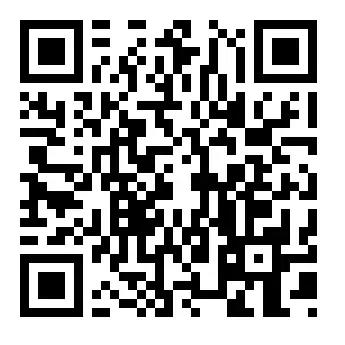 审核APP：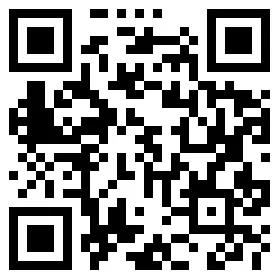 安卓版苹果版顺颂商祺! [第三方审核公司] 日期：20xx.xx.xx供应商审核确认函（样稿）[审核公司]: 我司已收悉、充分知晓、阅读、理解、接受并同意遵守检测公司发出的通知书中的所有内容。特别地，我司自愿与第三方审核公司发出的通知书上约定日期及地点接受审核，审核相关产品的生产及有关情况，并同意在收到审核通知后的三个工作日内支付通知书中注明的审核及检测费用。为提高审核效率，我司将按通知书所列清单准备相关文件供第三方审核公司，并会积极、全力配合第三方审核公司当日的审核。审核结束后，我司将按照第三方审核公司的要求签署回执确认审核已经完成并接受审核结果。此外，我司特此授权做为我司接受审核的代表，处理与审核相关的一切事宜。如该代表未能履行其职责或为未能达成检测公司的要求，我司将承担由此引起的一切后果。该代表的联系电话为:。我们在此确认: 我们同意审核员在现场拍照取证；我们不同意,审核员在现场拍照取证。注：我司待审核地点及产品的详细信息需更改为（如不需更改，该处不需填写）待审核地点具体地址（屠宰场地址）：相关产品：联系人及电话：屠宰工作时间：发票开具与邮寄企业发票抬头：统一社会信用代码：发票邮寄地址：收件人姓名及联系电话：供应商（公章）审核公司（公章）代表：代表：签名：时间：年月日签名：时间：年月日